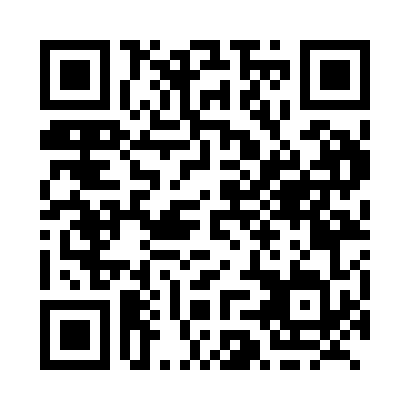 Prayer times for Richwood, Ontario, CanadaMon 1 Jul 2024 - Wed 31 Jul 2024High Latitude Method: Angle Based RulePrayer Calculation Method: Islamic Society of North AmericaAsar Calculation Method: HanafiPrayer times provided by https://www.salahtimes.comDateDayFajrSunriseDhuhrAsrMaghribIsha1Mon3:595:461:266:449:0610:532Tue4:005:471:266:449:0510:533Wed4:005:471:266:449:0510:524Thu4:015:481:276:449:0510:515Fri4:025:491:276:449:0510:516Sat4:035:491:276:449:0410:507Sun4:045:501:276:449:0410:498Mon4:055:511:276:449:0310:499Tue4:065:511:276:449:0310:4810Wed4:085:521:286:449:0210:4711Thu4:095:531:286:439:0210:4612Fri4:105:541:286:439:0110:4513Sat4:115:551:286:439:0110:4414Sun4:125:551:286:429:0010:4315Mon4:145:561:286:428:5910:4216Tue4:155:571:286:428:5910:4117Wed4:165:581:286:418:5810:3918Thu4:185:591:286:418:5710:3819Fri4:196:001:286:418:5610:3720Sat4:216:011:286:408:5610:3621Sun4:226:021:286:408:5510:3422Mon4:236:031:296:398:5410:3323Tue4:256:041:296:398:5310:3124Wed4:266:051:296:388:5210:3025Thu4:286:061:296:388:5110:2926Fri4:296:071:296:378:5010:2727Sat4:316:081:296:368:4910:2528Sun4:326:091:296:368:4810:2429Mon4:346:101:286:358:4710:2230Tue4:356:111:286:348:4510:2131Wed4:376:121:286:348:4410:19